《产业经济学》教学大纲注：（正式大纲中将此部分内容删除）1、本模板适合按周次排课的理论课程和实验课程。2、教学大纲篇幅请控制在5页以内，文件名：《课程名称》-教师姓名-授课对象，A4版面，标准页边距，段前段后0行，行距固定值18磅，字号大小均为5号，中文字体为宋体，英文和数字为Times New Roman体。3、课程相关信息必须与人才培养方案一致；授课对象明确到年级、专业（方向）和班级；如果有多名教师共同授课，须列出所有教师的信息；课程考核方式须用“”符号勾选，必须与人才培养方案一致，如果选择“其它”考核方式，在后面须补充说明详细的考核方式。4、课程教学目标：课程教学须确立价值塑造、能力培养、知识传授三位一体的课程目标，并高度精炼概括3-5条课程教学目标，注明每条目标所要求的学习目标层次（理解、运用、分析、综合和评价）。本课程教学目标须与授课对象的专业培养目标有一定的对应关系。5、学生核心能力即毕业要求或培养要求，请任课教师从授课对象人才培养方案中对应部分复制（http://jwc.dgut.edu.cn/）。6、结合授课要点，设计不少于3个思政育人的典型教学案例（思政映射与融入点），并明确教学方法和考核方式。7、教学方式可选：课堂讲授/小组讨论/实验/实训/混合式教学/翻转课堂/参观体验8、若课程无理论教学环节或无实践教学环节，可将相应的教学进度表删掉。9、成绩评定方法及标准需要明确课程考核的具体形式（例如考勤、课后作业、期中测验、文献翻译、论文撰写、课堂测验、期末考试……）和权重，具体考核方式还须明确评价标准是等级制还是百分制？两者之间如何等价？理论课程的权重一般是按照平时成绩30%和期末成绩70%比例构成，但鼓励任课教师采取多元化评价手段，增加平时成绩权重，但建议不超过50%。教学大纲公布后，任课教师严格按照成绩评定方法及标准对学生进行评价，不可再修改教学大纲。10、第二周周五前，各系（部）负责人对教师提交的本学期课程教学大纲进行审核，在“系（部）审查意见”处签署意见并签名（可用电子章），并将审核过的教学大纲（PDF格式）全部上网。课程名称：产业经济学课程名称：产业经济学课程名称：产业经济学课程名称：产业经济学课程名称：产业经济学课程类别（必修/选修）：必修课程类别（必修/选修）：必修课程类别（必修/选修）：必修课程类别（必修/选修）：必修课程类别（必修/选修）：必修课程英文名称：Industrial Economics课程英文名称：Industrial Economics课程英文名称：Industrial Economics课程英文名称：Industrial Economics课程英文名称：Industrial Economics课程英文名称：Industrial Economics课程英文名称：Industrial Economics课程英文名称：Industrial Economics课程英文名称：Industrial Economics课程英文名称：Industrial Economics总学时/周学时/学分：３２总学时/周学时/学分：３２总学时/周学时/学分：３２总学时/周学时/学分：３２总学时/周学时/学分：３２其中实验/实践学时：0其中实验/实践学时：0其中实验/实践学时：0其中实验/实践学时：0其中实验/实践学时：0先修课程：微观经济学先修课程：微观经济学先修课程：微观经济学先修课程：微观经济学先修课程：微观经济学先修课程：微观经济学先修课程：微观经济学先修课程：微观经济学先修课程：微观经济学先修课程：微观经济学授课时间：周二１２节授课时间：周二１２节授课时间：周二１２节授课时间：周二１２节授课时间：周二１２节授课地点：５２０７授课地点：５２０７授课地点：５２０７授课地点：５２０７授课地点：５２０７授课对象：２０１８级经济与金融班授课对象：２０１８级经济与金融班授课对象：２０１８级经济与金融班授课对象：２０１８级经济与金融班授课对象：２０１８级经济与金融班授课对象：２０１８级经济与金融班授课对象：２０１８级经济与金融班授课对象：２０１８级经济与金融班授课对象：２０１８级经济与金融班授课对象：２０１８级经济与金融班开课学院：粤台产业科技学院经济与金融系开课学院：粤台产业科技学院经济与金融系开课学院：粤台产业科技学院经济与金融系开课学院：粤台产业科技学院经济与金融系开课学院：粤台产业科技学院经济与金融系开课学院：粤台产业科技学院经济与金融系开课学院：粤台产业科技学院经济与金融系开课学院：粤台产业科技学院经济与金融系开课学院：粤台产业科技学院经济与金融系开课学院：粤台产业科技学院经济与金融系任课教师姓名/职称：江秀燕副教授任课教师姓名/职称：江秀燕副教授任课教师姓名/职称：江秀燕副教授任课教师姓名/职称：江秀燕副教授任课教师姓名/职称：江秀燕副教授任课教师姓名/职称：江秀燕副教授任课教师姓名/职称：江秀燕副教授任课教师姓名/职称：江秀燕副教授任课教师姓名/职称：江秀燕副教授任课教师姓名/职称：江秀燕副教授答疑时间、地点与方式：周一至周四、实验楼204、面谈答疑时间、地点与方式：周一至周四、实验楼204、面谈答疑时间、地点与方式：周一至周四、实验楼204、面谈答疑时间、地点与方式：周一至周四、实验楼204、面谈答疑时间、地点与方式：周一至周四、实验楼204、面谈答疑时间、地点与方式：周一至周四、实验楼204、面谈答疑时间、地点与方式：周一至周四、实验楼204、面谈答疑时间、地点与方式：周一至周四、实验楼204、面谈答疑时间、地点与方式：周一至周四、实验楼204、面谈答疑时间、地点与方式：周一至周四、实验楼204、面谈课程考核方式：开卷（   ）     闭卷（√）   课程论文（  ）   其它（  ）课程考核方式：开卷（   ）     闭卷（√）   课程论文（  ）   其它（  ）课程考核方式：开卷（   ）     闭卷（√）   课程论文（  ）   其它（  ）课程考核方式：开卷（   ）     闭卷（√）   课程论文（  ）   其它（  ）课程考核方式：开卷（   ）     闭卷（√）   课程论文（  ）   其它（  ）课程考核方式：开卷（   ）     闭卷（√）   课程论文（  ）   其它（  ）课程考核方式：开卷（   ）     闭卷（√）   课程论文（  ）   其它（  ）课程考核方式：开卷（   ）     闭卷（√）   课程论文（  ）   其它（  ）课程考核方式：开卷（   ）     闭卷（√）   课程论文（  ）   其它（  ）课程考核方式：开卷（   ）     闭卷（√）   课程论文（  ）   其它（  ）使用教材：产业经济学（第三版）王俊豪 高等教育出版社教学参考资料：产业经济学原理及案例（第三版）赵玉林 高等教育出版社使用教材：产业经济学（第三版）王俊豪 高等教育出版社教学参考资料：产业经济学原理及案例（第三版）赵玉林 高等教育出版社使用教材：产业经济学（第三版）王俊豪 高等教育出版社教学参考资料：产业经济学原理及案例（第三版）赵玉林 高等教育出版社使用教材：产业经济学（第三版）王俊豪 高等教育出版社教学参考资料：产业经济学原理及案例（第三版）赵玉林 高等教育出版社使用教材：产业经济学（第三版）王俊豪 高等教育出版社教学参考资料：产业经济学原理及案例（第三版）赵玉林 高等教育出版社使用教材：产业经济学（第三版）王俊豪 高等教育出版社教学参考资料：产业经济学原理及案例（第三版）赵玉林 高等教育出版社使用教材：产业经济学（第三版）王俊豪 高等教育出版社教学参考资料：产业经济学原理及案例（第三版）赵玉林 高等教育出版社使用教材：产业经济学（第三版）王俊豪 高等教育出版社教学参考资料：产业经济学原理及案例（第三版）赵玉林 高等教育出版社使用教材：产业经济学（第三版）王俊豪 高等教育出版社教学参考资料：产业经济学原理及案例（第三版）赵玉林 高等教育出版社使用教材：产业经济学（第三版）王俊豪 高等教育出版社教学参考资料：产业经济学原理及案例（第三版）赵玉林 高等教育出版社课程简介：第一篇是总论（第一章）。第二篇产业组织（第二章至第八章）。第三篇是产业结构（第九章至第十一章）。第四篇是产业政策（第十二章至第十四章）。第五篇是综合应用（第十五章和第十六章）。课程简介：第一篇是总论（第一章）。第二篇产业组织（第二章至第八章）。第三篇是产业结构（第九章至第十一章）。第四篇是产业政策（第十二章至第十四章）。第五篇是综合应用（第十五章和第十六章）。课程简介：第一篇是总论（第一章）。第二篇产业组织（第二章至第八章）。第三篇是产业结构（第九章至第十一章）。第四篇是产业政策（第十二章至第十四章）。第五篇是综合应用（第十五章和第十六章）。课程简介：第一篇是总论（第一章）。第二篇产业组织（第二章至第八章）。第三篇是产业结构（第九章至第十一章）。第四篇是产业政策（第十二章至第十四章）。第五篇是综合应用（第十五章和第十六章）。课程简介：第一篇是总论（第一章）。第二篇产业组织（第二章至第八章）。第三篇是产业结构（第九章至第十一章）。第四篇是产业政策（第十二章至第十四章）。第五篇是综合应用（第十五章和第十六章）。课程简介：第一篇是总论（第一章）。第二篇产业组织（第二章至第八章）。第三篇是产业结构（第九章至第十一章）。第四篇是产业政策（第十二章至第十四章）。第五篇是综合应用（第十五章和第十六章）。课程简介：第一篇是总论（第一章）。第二篇产业组织（第二章至第八章）。第三篇是产业结构（第九章至第十一章）。第四篇是产业政策（第十二章至第十四章）。第五篇是综合应用（第十五章和第十六章）。课程简介：第一篇是总论（第一章）。第二篇产业组织（第二章至第八章）。第三篇是产业结构（第九章至第十一章）。第四篇是产业政策（第十二章至第十四章）。第五篇是综合应用（第十五章和第十六章）。课程简介：第一篇是总论（第一章）。第二篇产业组织（第二章至第八章）。第三篇是产业结构（第九章至第十一章）。第四篇是产业政策（第十二章至第十四章）。第五篇是综合应用（第十五章和第十六章）。课程简介：第一篇是总论（第一章）。第二篇产业组织（第二章至第八章）。第三篇是产业结构（第九章至第十一章）。第四篇是产业政策（第十二章至第十四章）。第五篇是综合应用（第十五章和第十六章）。课程教学目标1.本课程主要以特定产业为研究对象，并以市场结构、市场行为、市场绩效和产业组织政策（包括反垄断政策）为基本理论框架。2.本教材注重理论联系实际，强调培养学生的应用能力。3.更好地满足学生对产业经济学教学与研究的需要。课程教学目标1.本课程主要以特定产业为研究对象，并以市场结构、市场行为、市场绩效和产业组织政策（包括反垄断政策）为基本理论框架。2.本教材注重理论联系实际，强调培养学生的应用能力。3.更好地满足学生对产业经济学教学与研究的需要。课程教学目标1.本课程主要以特定产业为研究对象，并以市场结构、市场行为、市场绩效和产业组织政策（包括反垄断政策）为基本理论框架。2.本教材注重理论联系实际，强调培养学生的应用能力。3.更好地满足学生对产业经济学教学与研究的需要。课程教学目标1.本课程主要以特定产业为研究对象，并以市场结构、市场行为、市场绩效和产业组织政策（包括反垄断政策）为基本理论框架。2.本教材注重理论联系实际，强调培养学生的应用能力。3.更好地满足学生对产业经济学教学与研究的需要。课程教学目标1.本课程主要以特定产业为研究对象，并以市场结构、市场行为、市场绩效和产业组织政策（包括反垄断政策）为基本理论框架。2.本教材注重理论联系实际，强调培养学生的应用能力。3.更好地满足学生对产业经济学教学与研究的需要。课程教学目标1.本课程主要以特定产业为研究对象，并以市场结构、市场行为、市场绩效和产业组织政策（包括反垄断政策）为基本理论框架。2.本教材注重理论联系实际，强调培养学生的应用能力。3.更好地满足学生对产业经济学教学与研究的需要。本课程与学生核心能力培养之间的关联(授课对象为理工科专业学生的课程填写此栏）：核心能力1. 核心能力2. 核心能力3.核心能力4.核心能力5.核心能力6. 核心能力7．核心能力8．本课程与学生核心能力培养之间的关联(授课对象为理工科专业学生的课程填写此栏）：核心能力1. 核心能力2. 核心能力3.核心能力4.核心能力5.核心能力6. 核心能力7．核心能力8．本课程与学生核心能力培养之间的关联(授课对象为理工科专业学生的课程填写此栏）：核心能力1. 核心能力2. 核心能力3.核心能力4.核心能力5.核心能力6. 核心能力7．核心能力8．本课程与学生核心能力培养之间的关联(授课对象为理工科专业学生的课程填写此栏）：核心能力1. 核心能力2. 核心能力3.核心能力4.核心能力5.核心能力6. 核心能力7．核心能力8．理论教学进程表　理论教学进程表　理论教学进程表　理论教学进程表　理论教学进程表　理论教学进程表　理论教学进程表　理论教学进程表　理论教学进程表　理论教学进程表　周次教学主题教学主题学时数教学的重点、难点、课程思政融入点教学的重点、难点、课程思政融入点教学的重点、难点、课程思政融入点教学方式教学方式作业安排1产业经济学导论产业经济学导论2重点：理论体系、产生和发展，难点：研究方法课程思政融入点：介绍产业经济学的演变过程，培养学生的爱国精神。重点：理论体系、产生和发展，难点：研究方法课程思政融入点：介绍产业经济学的演变过程，培养学生的爱国精神。重点：理论体系、产生和发展，难点：研究方法课程思政融入点：介绍产业经济学的演变过程，培养学生的爱国精神。讲授讲授课程思政作业：課後習題2规模经济与范围经济规模经济与范围经济2重点：企业适度规模的确定，难点：企业的多元化战略与范围经济课程思政融入点：介绍规模经济与范围经济的演变过程，培养学生的爱国精神重点：企业适度规模的确定，难点：企业的多元化战略与范围经济课程思政融入点：介绍规模经济与范围经济的演变过程，培养学生的爱国精神重点：企业适度规模的确定，难点：企业的多元化战略与范围经济课程思政融入点：介绍规模经济与范围经济的演变过程，培养学生的爱国精神PPT与互动PPT与互动课程思政作业：課後習題３市场集中市场集中2重点：一般市场与集中市场，难点：市场集中度的测定指标课程思政融入点：介绍市场集中的演变过程，培养学生的爱国精神重点：一般市场与集中市场，难点：市场集中度的测定指标课程思政融入点：介绍市场集中的演变过程，培养学生的爱国精神重点：一般市场与集中市场，难点：市场集中度的测定指标课程思政融入点：介绍市场集中的演变过程，培养学生的爱国精神PPT与互动PPT与互动课程思政作业：課後習題４进入与退出壁垒进入与退出壁垒2重点：进入与退出壁垒的含义，难点：结构性、策略性进入壁垒课程思政融入点：介绍市场集中的演变过程，培养学生的爱国精神重点：进入与退出壁垒的含义，难点：结构性、策略性进入壁垒课程思政融入点：介绍市场集中的演变过程，培养学生的爱国精神重点：进入与退出壁垒的含义，难点：结构性、策略性进入壁垒课程思政融入点：介绍市场集中的演变过程，培养学生的爱国精神PPT与互动PPT与互动课程思政作业：課後習題５博弈论与企业策略性行为博弈论与企业策略性行为2重点：新产业组织理论与策略性行为，难点：合作、非合作策略性行为课程思政融入点：介绍博弈论与企业策略性行为的演变过程，培养学生的爱国精神重点：新产业组织理论与策略性行为，难点：合作、非合作策略性行为课程思政融入点：介绍博弈论与企业策略性行为的演变过程，培养学生的爱国精神重点：新产业组织理论与策略性行为，难点：合作、非合作策略性行为课程思政融入点：介绍博弈论与企业策略性行为的演变过程，培养学生的爱国精神PPT与互动PPT与互动课程思政作业：課後習題６企业并购行为企业并购行为2重难点：横向并购、纵向并购、混合并购课程思政融入点：介绍企业并购行为的演变过程，培养学生的爱国精神重难点：横向并购、纵向并购、混合并购课程思政融入点：介绍企业并购行为的演变过程，培养学生的爱国精神重难点：横向并购、纵向并购、混合并购课程思政融入点：介绍企业并购行为的演变过程，培养学生的爱国精神PPT与互动PPT与互动课程思政作业：課後習題７企业创新行为企业创新行为2重难点：市场结构与企业创新、专利制度与企业创新课程思政融入点：介绍企业创新行为的演变过程，培养学生的爱国精神重难点：市场结构与企业创新、专利制度与企业创新课程思政融入点：介绍企业创新行为的演变过程，培养学生的爱国精神重难点：市场结构与企业创新、专利制度与企业创新课程思政融入点：介绍企业创新行为的演变过程，培养学生的爱国精神PPT与互动PPT与互动课程思政作业：課後習題８市场绩效市场绩效2重难点：市场结构与市场绩效、市场行为与市场绩效课程思政融入点：介绍市场绩效的演变过程，培养学生的爱国精神重难点：市场结构与市场绩效、市场行为与市场绩效课程思政融入点：介绍市场绩效的演变过程，培养学生的爱国精神重难点：市场结构与市场绩效、市场行为与市场绩效课程思政融入点：介绍市场绩效的演变过程，培养学生的爱国精神PPT与互动PPT与互动课程思政作业：課後習題９其中闭卷考其中闭卷考2１０产业失联产业失联2重点：投入产出分析原理，难点：投入产出分析应用课程思政融入点：介绍产业经济学的演变过程，培养学生的爱国精神重点：投入产出分析原理，难点：投入产出分析应用课程思政融入点：介绍产业经济学的演变过程，培养学生的爱国精神重点：投入产出分析原理，难点：投入产出分析应用课程思政融入点：介绍产业经济学的演变过程，培养学生的爱国精神PPT与互动PPT与互动课程思政作业：課後習題１１产业结构的演进产业结构的演进2重点：产业结构演进的基本规律，难点：产业结构的演进规律的验证、产业结构的优化课程思政融入点：介绍产业失联的演变过程，培养学生的爱国精神重点：产业结构演进的基本规律，难点：产业结构的演进规律的验证、产业结构的优化课程思政融入点：介绍产业失联的演变过程，培养学生的爱国精神重点：产业结构演进的基本规律，难点：产业结构的演进规律的验证、产业结构的优化课程思政融入点：介绍产业失联的演变过程，培养学生的爱国精神PPT与互动PPT与互动课程思政作业：課後習題１２产业布局与集群产业布局与集群2重点;产业布局的基本理论，难点：产业布局的影响因素课程思政融入点：介绍产业布局与集群的演变过程，培养学生的爱国精神重点;产业布局的基本理论，难点：产业布局的影响因素课程思政融入点：介绍产业布局与集群的演变过程，培养学生的爱国精神重点;产业布局的基本理论，难点：产业布局的影响因素课程思政融入点：介绍产业布局与集群的演变过程，培养学生的爱国精神PPT与互动PPT与互动课程思政作业：課後習題１３产业组织与反垄断政策产业组织与反垄断政策2重点：产业组织政策的基本目标，难点：产业组织政策导向与政策演变课程思政融入点：介绍产业布局与集群的演变过程，培养学生的爱国精神重点：产业组织政策的基本目标，难点：产业组织政策导向与政策演变课程思政融入点：介绍产业布局与集群的演变过程，培养学生的爱国精神重点：产业组织政策的基本目标，难点：产业组织政策导向与政策演变课程思政融入点：介绍产业布局与集群的演变过程，培养学生的爱国精神PPT与互动PPT与互动课程思政作业：課後習題１４公用事业的管制政策公用事业的管制政策2重点：公用事业的基本特征、管制需求，难点：公用事业的主要管制政策课程思政融入点：介绍公用事业的管制政策的演变过程，培养学生的爱国精神重点：公用事业的基本特征、管制需求，难点：公用事业的主要管制政策课程思政融入点：介绍公用事业的管制政策的演变过程，培养学生的爱国精神重点：公用事业的基本特征、管制需求，难点：公用事业的主要管制政策课程思政融入点：介绍公用事业的管制政策的演变过程，培养学生的爱国精神PPT与互动PPT与互动课程思政作业：課後習題１５产业结构政策产业结构政策2重点：产业结构政策的主要内容，难点：产业结构政策在中国的应用课程思政融入点：介绍产业结构政策的演变过程，培养学生的爱国精神重点：产业结构政策的主要内容，难点：产业结构政策在中国的应用课程思政融入点：介绍产业结构政策的演变过程，培养学生的爱国精神重点：产业结构政策的主要内容，难点：产业结构政策在中国的应用课程思政融入点：介绍产业结构政策的演变过程，培养学生的爱国精神PPT与互动PPT与互动课程思政作业：課後習題１６产业分析方法与应用产业分析方法与应用2重点：产业组织形态分析、产业价值链分析，难点：产业周期分析、产业环境与产业风险分析课程思政融入点：介绍产业分析方法与应用的演变过程，培养学生的爱国精神重点：产业组织形态分析、产业价值链分析，难点：产业周期分析、产业环境与产业风险分析课程思政融入点：介绍产业分析方法与应用的演变过程，培养学生的爱国精神重点：产业组织形态分析、产业价值链分析，难点：产业周期分析、产业环境与产业风险分析课程思政融入点：介绍产业分析方法与应用的演变过程，培养学生的爱国精神PPT与互动PPT与互动课程思政作业：課後習題１７期末闭卷考期末闭卷考合计：合计：合计：32考核方法及标准考核方法及标准考核方法及标准考核方法及标准考核方法及标准考核方法及标准考核方法及标准考核方法及标准考核方法及标准考核方法及标准考核形式考核形式评价标准评价标准评价标准评价标准评价标准评价标准权重权重期末报告期末报告依报告内容，加总评分。依报告内容，加总评分。依报告内容，加总评分。依报告内容，加总评分。依报告内容，加总评分。依报告内容，加总评分。20%20%期中考试期中考试依答题正确，加总评分。依答题正确，加总评分。依答题正确，加总评分。依答题正确，加总评分。依答题正确，加总评分。依答题正确，加总评分。30%30%期末考试期末考试依答题正确，加总评分。依答题正确，加总评分。依答题正确，加总评分。依答题正确，加总评分。依答题正确，加总评分。依答题正确，加总评分。40%40%出席率出席率出缺席情况出缺席情况出缺席情况出缺席情况出缺席情况出缺席情况10%10%大纲编写时间：大纲编写时间：大纲编写时间：大纲编写时间：大纲编写时间：大纲编写时间：大纲编写时间：大纲编写时间：大纲编写时间：大纲编写时间：系（部）审查意见：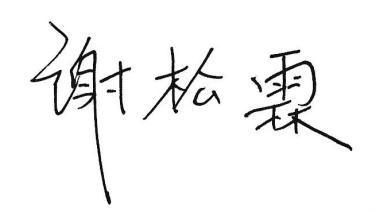 系（部）主任签名：                         日期：      年    月    日系（部）审查意见：系（部）主任签名：                         日期：      年    月    日系（部）审查意见：系（部）主任签名：                         日期：      年    月    日系（部）审查意见：系（部）主任签名：                         日期：      年    月    日系（部）审查意见：系（部）主任签名：                         日期：      年    月    日系（部）审查意见：系（部）主任签名：                         日期：      年    月    日系（部）审查意见：系（部）主任签名：                         日期：      年    月    日系（部）审查意见：系（部）主任签名：                         日期：      年    月    日系（部）审查意见：系（部）主任签名：                         日期：      年    月    日系（部）审查意见：系（部）主任签名：                         日期：      年    月    日